 國立嘉義大學生物機電學系專題討論活動花絮 國立嘉義大學生物機電學系專題討論活動花絮 國立嘉義大學生物機電學系專題討論活動花絮活動時地111年10月17日  工程館四樓視聽教室111年10月17日  工程館四樓視聽教室演講者/題目宇安科技農業有限公司楊舒宇 執行長從田間機器人到智慧農業應用實例宇安科技農業有限公司楊舒宇 執行長從田間機器人到智慧農業應用實例活動花絮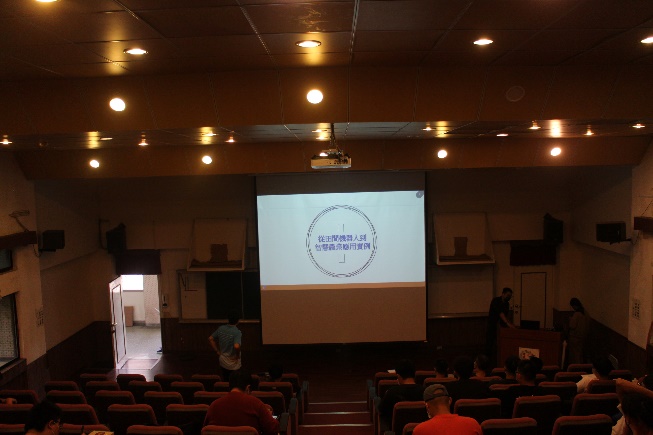 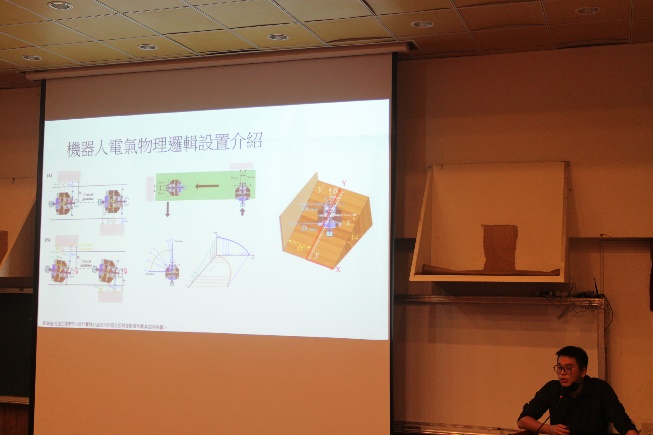 活動花絮 介紹講者畫面 講演畫面活動花絮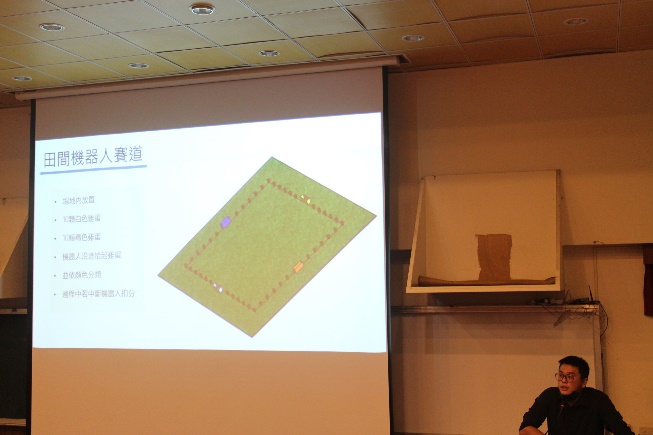 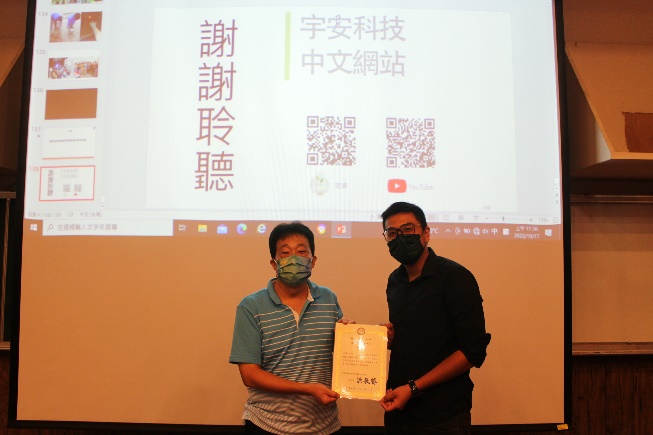 活動花絮 講演畫面頒發感謝狀畫面